Заключение №70  по результатам проведения анализа исполнения бюджета городского поселения Белореченского муниципального образования за 1 квартал 2023 года Информация Контрольно-счетной палаты Усольского муниципального района Иркутской области (далее – Контрольно-счетная палата, КСП района) о проверке «Отчета об исполнении бюджета городского поселения Белореченского муниципального образования» за 1 квартал 2023 года, подготовлена в соответствии с пунктами 1, 2 статьи 157, пунктом 5 статьи 264.2 Бюджетного кодекса Российской Федерации (далее – БК РФ), пунктом 2 статьи 9 Федерального закона от 07.02.2011г. №6-ФЗ «Об общих принципах организации и деятельности контрольно-счетных органов субъектов Российской Федерации и муниципальных образований», пунктом 1 статьи 8 Положения «О Контрольно-счетной палате Усольского муниципального района Иркутской области», утвержденного решением Думы Усольского муниципального района Иркутской области от 23.11.2021г. №213, на основании распоряжения председателя КСП района от 17.05.2023г. №37, в рамках проведения оперативного анализа за организацией исполнения бюджета в текущем финансовом году.Информация подготовлена на основании анализа Отчета об исполнении бюджета городского поселения Белореченского муниципального образования за 1 квартал 2023 года (далее – Отчет об исполнении бюджета за 1 квартал 2023 года), представленного администрацией городского поселения Белореченского муниципального образования (далее – муниципальное образование).Отчет об исполнении бюджета за 1 квартал 2023 года утвержден постановлением администрации городского поселения Белореченского муниципального образования от 11.04.2023г. №304, в соответствии с требованиями статьи 264.2 БК РФ, направлен в КСП района 14.04.2023г.Целью проверки исполнения бюджета за 1 квартал 2023 года является определение полноты поступления доходов и иных платежей в бюджет муниципального образования, привлечения и погашения источников финансирования дефицита бюджета, анализ фактических показателей расходования средств бюджета в сравнении с показателями, утвержденными решением о бюджете, а также с исполнением бюджета за аналогичный период 2022 года.В ходе мероприятия был проведен анализ следующих документов:  отчет об исполнении бюджета городского поселения Белореченского муниципального образования на 1 апреля 2022 года и на 1 апреля 2023 года (форма 0503117);решение Думы муниципального образования от 27.12.2022г. №27 «О бюджете городского поселения Белореченского муниципального образования на 2023 год и на плановый период 2024 и 2025 годов»;решение Думы муниципального образования от 28.02.2023г. №38 «О внесении изменений в решение Думы городского поселения Белореченского муниципального образования от 27.12.2022г. №27 «Об утверждении бюджета городского поселения Белореченского муниципального образования на 2023 год и на плановый период 2024 и 2025 годов»;уточненная сводная бюджетная роспись по расходам бюджета муниципального образования по состоянию на 1 апреля 2023 года (далее – Сводная бюджетная роспись, СБР);отчет об исполнении бюджета (по национальным проектам) (ф.0503117 НП) на 01.04.2023г.Анализ исполнения муниципального образованияПервоначально на 2023 год решением Думы городского поселения Белореченского муниципального образования от 27.12.2022г. №27 «О бюджете городского поселения Белореченского муниципального образования на 2023 год и на плановый период 2024 и 2025 годов» утверждены основные характеристики бюджета:доходы в сумме 100 068,61 тыс. рублей, в том числе объем межбюджетных трансфертов в сумме 24 625,30 тыс. рублей;расходы в сумме 106 904,60 тыс. рублей;размер дефицита в сумме 6 835,99 тыс. рублей или 9,06% утвержденного общего годового объема доходов местного бюджета без учета утвержденного объема безвозмездных поступлений.В ходе корректировки бюджет на 2023 год утвержден решением Думы городского поселения Белореченского муниципального образования от 28.02.2023г. №38 «О внесении изменений в решение Думы городского поселения Белореченского муниципального образования от 27.12.2022г. №27 «Об утверждении бюджета городского поселения Белореченского муниципального образования на 2023 год и на плановый период 2024 и 2025 годов» (далее по тексту – решение Думы о бюджете от 28.02.2023г. №38):доходы в сумме 154 551,00 тыс. рублей, в том числе объем межбюджетных трансфертов в сумме 68 467,71 тыс. рублей;расходы в сумме 162 870,82 тыс. рублей;размер дефицита в сумме 8 319,82 тыс. рублей или 9,66% утвержденного общего годового объема доходов местного бюджета без учета утвержденного объема безвозмездных поступлений. С учетом снижения остатков средств на счетах по учету средств местного бюджета размер дефицита составит 2 030,42 тыс. рублей.Основные характеристики бюджета на 2023 год приведены в таблице 1.Таб.1, тыс. рублейВ соответствии с подпунктом 2.1 статьи 217 БК РФ утверждены показатели сводной бюджетной росписи муниципального образования от 30.03.2023г.В соответствии с Порядком составления и ведения сводной бюджетной росписи, изменения в сводную бюджетную роспись внесены своевременно.Анализ исполнения бюджета за 1 квартал 2023 года к аналогичному периоду 2022 года приведен в таблице 2.Таб.2, тыс. рублейДоходы бюджета по состоянию на 01.04.2023г. исполнены в сумме 16 849,58 тыс. рублей или 10,90% от утвержденных бюджетных назначений (154 551,00 тыс. рублей), по отношению к аналогичному периоду 2022 года исполнение доходной части уменьшено на 21 683,89 тыс. рублей.Расходы исполнены в сумме 12 014,77 тыс. рублей или 7,38% от утвержденных бюджетных назначений (162 870,82 тыс. рублей), по отношению к аналогичному периоду 2022 года исполнение расходной части уменьшилось на 3 130,17 тыс. рублей.Бюджет по состоянию на 01.04.2023г. исполнен с профицитом в размере 4 834,81 тыс. рублей, при утвержденном годовом дефиците в размере 8 319,82 тыс. рублей.Анализ достоверности показателей Отчета об исполнении бюджета за 1 квартал 2023 годаПри проведении проверки оценивалась достоверность показателей, указанных в Отчете об исполнении бюджета за 1 квартал 2023 года ф.0503117 в графе «Утвержденные бюджетные назначения» с показателями, предусмотренными сводной бюджетной росписью от 30.03.2023г.   Отклонения данных графы «Утвержденные бюджетные назначения» ф.0503117 от утвержденных бюджетных назначений сводной бюджетной росписью не выявлены.Оценка исполнения доходной части бюджетаДоходы бюджета утверждены в сумме 154 551,00 тыс. рублей, исполнены по состоянию на 01.04.2023г. в сумме 16 849,58 тыс. рублей или 10,9% к утвержденному плану, таблица 3.Таб.3, тыс. рублейНалоговые и неналоговые доходыСтруктура и анализ исполнения доходов бюджета за 1 квартал 2023 года к аналогичному периоду 2022 года по налоговым и неналоговым доходам приведены в таблице 4.Таб.4, тыс. рублейПо налоговым и неналоговым доходам исполнение за 1 квартал 2023 года составило 14 631,28 тыс. рублей или 17,00% к плану (86 083,29 тыс. рублей). По сравнению с аналогичным периодом прошлого года поступление по налоговым и неналоговым доходам в целом уменьшилось на 22 680,23 тыс. рублей.  Удельный вес налоговых и неналоговых доходов в общей сумме исполненных доходов составляет 86,83%.Удельный вес в общей сумме исполнения за 1 квартал 2023 года налоговых доходов составляют:налог на доходы физических лиц (удельный вес 43,99%), который при уточненном плане 43 053,66 тыс. рублей, исполнен в сумме 6 321,56 тыс. рублей или на 14,68%. По сравнению с соответствующим периодом 2022 года (8 909,02 тыс. рублей) поступление налога на доходы физических лиц уменьшилось на 2 587,46 тыс. рублей. КСП обращает внимание, что при увеличении фонда оплаты труда на предприятиях, расположенных в границах муниципального образования, произошло снижения поступления налога на доходы физических лиц;налоги на товары (работы, услуги), реализуемые на территории РФ (доходы от акцизов на нефтепродукты) (удельный вес 5,39%), которые при уточненном плане 2 886,50 тыс. рублей, исполнены в сумме 774,08 тыс. рублей или на 26,82%. По сравнению с соответствующим периодом 2022 года (702,47 тыс. рублей), поступление налога увеличилось на 71,61 тыс. рублей;единый сельскохозяйственный налог (удельный вес 44,21%), которые при уточненном плане 23 905,15 тыс. рублей, исполнены в сумме 6 353,38 тыс. рублей или на 26,58%. По сравнению с соответствующим периодом 2022 года (25 603,39 тыс. рублей), поступление налога уменьшилось на 19 250,01тыс. рублей (в связи с переходом на иную систему налогообложения сельхозпредприятия, расположенного в границах муниципального образования);налоги на имущество (удельный вес 2,6%), которые при уточненном плане 5 079,40 тыс. рублей, исполнены в сумме 373,27 тыс. рублей или 7,35%. По сравнению с соответствующим периодом 2022 года (721,37 тыс. рублей), поступление налога уменьшилось на 348,10 тыс. рублей;государственная пошлина (удельный вес 0,02%), которая при уточненном плане 12,00 тыс. рублей, исполнена в сумме 2,62 тыс. рублей или на 21,83%. Относительно исполнения за 1 квартал 2022 года (4,51 тыс. рублей), поступление уменьшилось на 1,89 тыс. рублей.Удельный вес в общей сумме исполнения за 1 квартал 2023 года неналоговых доходов составляют:доходы от использования имущества, находящегося в государственной и муниципальной собственности (удельный вес 79,29%), которые при уточненном плане 1 883,41 тыс. рублей, исполнены в сумме 206,69 тыс. рублей или на 10,97%. По сравнению с соответствующим периодом 2022 года (1268,28 тыс. рублей) поступления уменьшились на 1 061,59 тыс. рублей;доходы от оказания платных услуг (работ) и компенсации затрат государства (удельный вес 11,88%), которые при уточненном плане 157,97 тыс. рублей, исполнены в сумме 30,97 тыс. рублей или на 19,60%. По сравнению с соответствующим периодом 2022 года (61,57 тыс. рублей) поступления уменьшились на 30,60 тыс. рублей;доходы от продажи материальных и нематериальных активов (удельный вес 6,92%), которые при уточненном плане 9105,20 тыс. рублей, исполнены в сумме 18,03 тыс. рублей или на 0,2%. По сравнению с соответствующим периодом 2022 года (20,99 тыс. рублей), поступление уменьшилось на 2,96 тыс. рублей;штрафы, санкции, возмещение ущерба (удельный вес 1,92%), исполнены в сумме 5,00 тыс. рублей. По сравнению с соответствующим периодом 2022 года (17,38 тыс. рублей), поступление уменьшилось на 12,38 тыс. рублей;прочие неналоговые доходы в 2023 году не поступали. В 2022 году поступление составляло в сумме 2,52 тыс. рублей.Безвозмездные поступленияПо состоянию на 01.04.2023г. безвозмездные поступления исполнены в сумме 2 218,30 тыс. рублей или на 3,24% от плановых назначений. В сравнении с аналогичным периодом 2022 года (1 221,96 тыс. рублей) безвозмездные поступления увеличились на 996,34 тыс. рублей.  Удельный вес безвозмездных поступлений в общей сумме исполненных доходов составляет 13,16%.  Структура и анализ исполнения безвозмездных поступлений за 1 квартал 2023 года к аналогичному периоду 2022 года приведены в таблице 5.Таб.5, тыс. рублейНаибольший удельный вес в общей сумме исполнения за 1 квартал 2023 года в структуре безвозмездных поступлений составляют:дотации (удельный вес 96,02%), которые при уточненном плане 4 996,40 тыс. рублей, исполнены в сумме 2 130,00 тыс. рублей или 42,63%. По сравнению с соответствующим периодом 2022 года (1 095,00 тыс. рублей), поступление увеличилось на 1 035,00 тыс. рублей;субсидии при уточненном плане 58 620,50 тыс. рублей за 1 квартал 2023 года не поступали;субвенции (удельный вес 8,76%), которые при уточненном плане 1 008,40 тыс. рублей, исполнены в сумме 88,30 тыс. рублей или на 8,76%, что меньше исполнения соответствующего периода 2022 года на 38,66 тыс. рублей;иные межбюджетные трансферты при уточненном плане 3 842,41 тыс. рублей за 1 квартал 2023 года не поступали. Доходная часть бюджета исполнена в соответствии с Приказом Министерства финансов Российской Федерации от 24.05.2022г. №82н «О порядке формирования и применения кодов бюджетной классификации Российской Федерации, их структуре и принципах назначения».Планирование доходов в 1 квартале 2023 года осуществлено в соответствии с решением Думы о бюджете от 28.02.2023г. №38. Оценка исполнения расходной части бюджетаПервоначально на 2023 год решением Думы городского поселения Белореченского муниципального образования от 27.12.2021г. №27 «Об утверждении бюджета городского поселения Белореченского муниципального образования на 2023 год и на плановый период 2024 и 2025 годов» утверждены расходы в сумме 106 904,60 тыс. рублей.  В ходе корректировки бюджет на 2023 год утвержден решением Думы о бюджете от 28.02.2023г. №38 по расходам в сумме 162 870,82 тыс. рублей.  Расходная часть бюджета в течение 1 квартала 2023 года увеличилась на     55 966,22 тыс. рублей или на 52,35% от первоначально принятого бюджета на 2023 год.В соответствии с отчетом об исполнении бюджета за 1 квартал 2023 года исполнение бюджета по расходам составило 12 014,77 тыс. рублей или 7,38% к утвержденным на 01.04.2023 г. плановым назначениям.  В сравнении с аналогичным периодом 2022 года (15 144,94 тыс. рублей) исполнение по расходам уменьшилось на 3 130,17 тыс. рублей.  Анализ исполнения расходов бюджета по разделам бюджетной классификации за 1 квартал 2022, 2023 годов представлен в таблице 6.Таб.6, тыс. рублейПри среднем уровне исполнения общего годового объема расходов бюджета 5,06%, уровень исполнения расходов по разделам классификации расходов составляет от 0% до 15,67%. Отсутствует исполнение по разделам:«Национальная безопасность и правоохранительная деятельность»;«Охрана окружающей среды»; «Образование»;«Обслуживание государственного (муниципального) долга»;«Межбюджетные трансферты общего характера бюджетам бюджетной системы Российской Федерации».Наиболее низкое исполнение расходов отмечено по разделам: «Национальная экономика» - 0,52%;«Жилищно-коммунальное хозяйство» - 4,28%.  Наиболее высокая основная доля расходов местного бюджета по результатам исполнения за 1 квартал 2023 года приходится на разделы: «Общегосударственные вопросы» - 15,67%;«Культура, кинематография» - 11,35%.Анализ исполнения расходов бюджета по коду видов расходов бюджетной классификации расходов представлен в следующей таблице 7.Таб.7, тыс. рублейВ 1 квартале 2023 года самый высокий уровень исполнения наблюдается по коду видов расходов «Расходы на выплаты персоналу в целях обеспечения выполнения функций государственными (муниципальными) органами, казенными учреждениями, органами управления государственными внебюджетными фондами», который составил 14,87% показателя сводной бюджетной росписи с изменениями (в 1 квартале 2022 года – исполнение составило в сумме 7 328,89 тыс. рублей или 22,78% от уточненного плана). В 1 квартале 2023 года наблюдается снижение расходов на 3 130,17 тыс. рублей (-20,67%) в сравнении с исполнением 1 квартала 2022 года.Анализ реализации муниципальных программВ 2023 году исполнение расходов предусмотрено в рамках 8 муниципальных программ.В общей структуре расходов программные расходы занимают 97,13% от общего объема расходов. Первоначально решением Думы городского поселения Белореченского муниципального образования от 27.12.2022г. №27 «Об утверждении бюджета городского поселения Белореченского муниципального образования на 2023 год и на плановый период 2024 и 2025 годов» утверждены программные расходы в размере 105 578,63 тыс. рублей. За 1 квартал 2023 года бюджетные назначения увеличены на 52 663,11 тыс. рублей, в том числе по муниципальным программам:- «Муниципальное хозяйство на территории городского поселения Белореченского муниципального образования» в сумме 48 179,19 тыс. рублей;- «Эффективное управление и экономическое развитие на территории городского поселения Белореченского муниципального образования» в сумме 1 289,67 тыс. рублей;- «Безопасность на территории городского поселения Белореченского муниципального образования» в сумме 300,00 тыс. рублей;- «Формирование современной городской среды Белореченского муниципального образования на 2019-2024 гг.» в сумме 31,63 тыс. рублей;- «Работа с населением на территории городского поселения Белореченского муниципального образования» в сумме 2 812,62 тыс. рублей;- «Архитектура и градостроительство» в сумме 50,00 тыс. рублей.Общий объем бюджетных ассигнований на реализацию 8 муниципальных программ на 2023 год с учетом изменений утвержден в сумме 158 241,73 тыс. рублей. В 1 квартале 2023 года на реализацию программ направлено 11 315,50 тыс. рублей или 7,15% от плановых назначений. В аналогичный период 2022 года исполнение расходов на реализацию муниципальных программ составило 14 483,18 тыс. рублей или 14,61% от плановых назначений (100 509,29 тыс. рублей). Исполнение муниципальных программ муниципального образования за 1 квартал 2023 года представлено в таблице 8.Таб.8, тыс. рублейИсполнение плановых назначений в разрезе муниципальных программ представлено в таблице 9.Таб.9, тыс. рублейВ отчетном периоде не осуществлялось исполнение расходов по 5 муниципальным программам, что составляет 62,5% общего количества программ. На уровне 0,1% - 10% исполнены расходы по 1 муниципальной программе (1,21%), на уровне 10,1% - 15% - по 2 муниципальным программам (14,83% и 10,98%).В 1 квартале 2023 года не осуществлялось исполнение расходов по причине планирования мероприятий в 2, 3 кварталах текущего года по следующим муниципальным программам:1. «Безопасность гидротехнического сооружения водохранилища р. Мальтинка в с. Мальта Усольского района, находящегося на территории Белореченского муниципального образования»;2. «Архитектура и градостроительство»;3. «Формирование современной городской среды Белореченского муниципального образования на 2019-2024 гг.»;4. «Безопасность на территории городского поселения Белореченского муниципального образования»;5. «Обеспечение пожарной безопасности на территории Белореченского муниципального образования на 2023 – 2027 годы». В 1 квартале 2023 года на низком уровне (менее 10%) исполнены расходы по муниципальной программе «Муниципальное хозяйство на территории городского поселения Белореченского муниципального образования» - 867,53 тыс. рублей, или 1,21% плановых показателей (в аналогичном периоде прошлого года кассовое исполнение составило 643,97 тыс. рублей или 2,39%). Кассовые расходы осуществлены по подпрограммам:«Жилищно-коммунальное хозяйство на 2021-2025годы» в сумме 193,67 тыс. рублей;«Энергосбережение на 2021 – 2025 годы» исполнение отсутствовало;«Благоустройство на 2021 – 2025 годы» в сумме 673,86 тыс. рублей.Самый высокий процент исполнения (более 10%) сложился по муниципальным программам:- «Эффективное управление и экономическое развитие на территории городского поселения Белореченского муниципального образования» в сумме 6682,20 тыс. рублей, или 14,83% плановых показателей (в аналогичном периоде прошлого года кассовое исполнение составило 8 804,65 тыс. рублей или 23,92%); - «Работа с населением на территории городского поселения Белореченского муниципального образования» в сумме 3 765,78 тыс. рублей, или 10,98% плановых показателей (в аналогичном периоде прошлого года кассовое исполнение составило 4 791,48 тыс. рублей или 21,05%); В соответствии с пунктом 2 статьи 179 БК РФ объем бюджетных ассигнований на финансовое обеспечение реализации муниципальных программ утверждается решением Думы о бюджете.КСП района отмечает, что объем финансового обеспечения в паспортах не соответствует объему бюджетных ассигнований на финансовое обеспечение реализации муниципальных программ, утвержденных сводной бюджетной росписи на 31.03.2023г. по итогу 1 квартала 2023 года по следующим муниципальным программам:- «Формирование современной городской среды Белореченского муниципального образования на 2019-2024 гг.» отклонение составило в сумме 33,92 тыс. рублей; - «Муниципальное хозяйство на территории городского поселения Белореченского муниципального образования» отклонение составило в сумме 9 894,09 тыс. рублей.Таб.10, тыс. рублейВ соответствии с абзацем 3 пунктом 2 статьи 179 БК РФ изменения в ранее утвержденные муниципальные программы подлежат приведению в соответствие с решением о бюджете не позднее трех месяцев со дня вступления его в силу.В соответствии с пунктом 4.3 главы 4 Положения о порядке разработки, формирования, реализации и оценки эффективности муниципальных программ городского поселения Белореченского муниципального образования, утвержденного постановлением администрации городского поселения Белореченского муниципального образования от 13.10.2020г. №512 объемы финансового обеспечения реализации муниципальной программы указывается в соответствии с показателями бюджета городского поселения Белореченского муниципального образования.КСП района обращает внимание на необходимость приведения объемов финансового обеспечения муниципальных программ «Формирование современной городской среды Белореченского муниципального образования на 2019-2024 гг.», «Муниципальное хозяйство на территории городского поселения Белореченского муниципального образования» в соответствие с бюджетными ассигнованиями, утвержденными решением Думы городского поселения Белореченского муниципального образования. Реализация национальных проектовВ 2023 году в бюджете Белореченского муниципального образования на реализацию национального проекта «Жилье и городская среда» (региональный проект «Формирование комфортной городской среды») предусмотрены расходы в общей сумме 4 580,42 тыс. рублей. Бюджетные средства запланированы на следующие мероприятия:- по благоустройству дворовой территории многоквартирного жилого дома №37 рп.Белореченский, заключено соглашение о предоставлении субсидии на возмещение затрат от 28.02.2022г. №10-2023-005320 с ООО «Лидер 1» в сумме 292,6 тыс. рублей;- по благоустройству детской спортивно-игровой площадки в районе жилых домов №20, №21 рп.Белореченский, администрацией заключен контракт от 17.03.2023г. №10/2023 на сумму 1 980,00 тыс. рублей с ООО «Ресурс-Н». Срок выполнения работ по контрактам с 01.05.2023г. по 20.06.2023г.;- по благоустройству детской спортивно-игровой площадки, расположенной вблизи жилых домов №№ 64, 65, 66 р.п. Белореченский, заключен контракт от 17.03.2023г. №09/2023 на сумму 1 896,17 тыс. рублей с АО «КСИЛ». За счет экономии от проведения конкурентных процедур заключен договор от 30.03.2023г. №15 на сумму 411,65 тыс. рублей с АО «КСИЛ». Срок выполнения работ по контрактам с 01.05.2023г. по 20.06.2023г.По состоянию на 01.04.2023г. по данным отчета об исполнении бюджета (по национальным проектам) (ф.0503117-НП) бюджетные назначения не исполнены. Исполнение запланировано на 2, 3 кварталы 2023 года.Непрограммные направления деятельностиРешением Думы о бюджете от 28.02.2023г. №38 бюджетные ассигнования на осуществление непрограммных направлений деятельности на 2023 год предусмотрены по следующим направлениям:«Субвенция на выполнение передаваемых полномочий субъектов Российской Федерации на осуществление областного государственного полномочия по определению перечня должностных лиц органов местного самоуправления» в сумме 0,70 тыс. рублей;«Субвенция бюджетам на осуществление первичного воинского учета органами местного самоуправления поселений, муниципальных и городских округов» в сумме 868,60 тыс. рублей;«Осуществление отдельных областных государственных полномочий в сфере водоснабжения и вододеления» в сумме 139,10 тыс. рублей;«Межбюджетные трансферты бюджетам муниципальных районов из бюджетов поселений и межбюджетные трансферты бюджетам поселений из бюджетов муниципальных районов на осуществление части полномочий по решению вопросов местного значения в соответствии с заключенными соглашениями» в сумме 317,57 тыс. рублей.По состоянию на 1 апреля 2023 года бюджетные ассигнования на их реализацию сводной бюджетной росписью предусмотрены в объеме 4 629,05 тыс. рублей, или 2,8% общего объема расходов бюджета.По состоянию на 1 апреля 2023 года расходы на реализацию непрограммных направлений деятельности исполнены в сумме 699,27 тыс. рублей, или 15,11% плановых показателей, за аналогичный период 2022 года – 661,76 тыс. рублей, или 16,50% соответственно. Анализ исполнения расходов бюджета по непрограммным направлениям деятельности представлен в следующей таблице 11.Таб.11, тыс. рублейВ рамках непрограммных расходов наибольшую долю занимают расходы на погашение кредиторской задолженности за 2022 год – 71,36%. В анализируемом периоде кассовое исполнение составило в сумме 610,96 тыс. рублей.Расходы на межбюджетные трансферты бюджету Усольского муниципального района Иркутской области из бюджета поселения на осуществление части полномочий по решению вопросов местного значения в соответствии с заключенным соглашением отсутствовали. Кредиторская задолженность за 2022 год исполнена в сумме 610,96 тыс. рублей или 18,50%.«Субвенция бюджетам на осуществление первичного воинского учета органами местного самоуправления поселений, муниципальных и городских округов» расходы составили в сумме 61,80 тыс. рублей или 7,1% от плановых назначений.«Субвенция на выполнение передаваемых полномочий субъектов Российской Федерации на осуществление областного государственного полномочия по определению перечня должностных лиц органов местного самоуправления» расходы отсутствовали.На осуществление отдельных областных государственных полномочий в сфере водоснабжения и вододеления расходы составили в сумме 26,50 тыс. рублей или 19,05% от плановых назначений.Публичные нормативные обязательстваСтатьей 5 решения Думы от 27.12.2022г. №27 утвержден общий объем бюджетных ассигнований, направляемых на исполнение публичных нормативных обязательств на 2023 год в сумме 451,59 тыс. рублей на социальные выплаты населению. В анализируемом периоде расходы по выплатам на публичные нормативные обязательства составили в сумме 72,20 тыс. рублей. Использование средств резервного фондаВ соответствии со статьей 81 БК и статьей 6 решения Думы от 27.12.2022г. №27 (в ред. от 28.02.2023г. №38) утвержден размер резервного фонда администрации муниципального образования на 2023 год в размере 102,00 тыс. рублей. Согласно Отчету об исполнении бюджета за 1 квартал 2023 года расходы за счет средств резервного фонда не производились.Использование средств дорожного фондаРешением Думы о бюджете от 28.02.2023 г. №38 объем бюджетных ассигнований дорожного фонда муниципального образования утвержден на 2023 год в сумме 59 880,14 тыс. рублей.Согласно Отчету об исполнении бюджетных ассигнований муниципального дорожного фонда на 01.04.2023г. утвержденный объем бюджетных ассигнований составил 59 880,14 тыс. рублей (в том числе неиспользованные бюджетные ассигнования 2022 года в сумме 419,30 тыс. рублей, субсидия на осуществление дорожной деятельности в отношении автомобильных дорог общего пользования местного значения, входящих в транспортный каркас Иркутской области сумме 40 000,00 тыс. рублей, налогов на товары (работы, услуги), реализуемые на территории Российской Федерации в сумме 2 886,50 тыс. рублей, субсидии на осуществление дорожной деятельности в отношении автомобильных дорог местного значения в сумме         9 173,9 тыс. руб. денежных средств, поступающих от иных поступлений в сумме 7 400,44 тыс. рублей), из которых использовано в 1 квартале 2023 года 293,87 тыс. рублей или 0,49% от утвержденного объема.Осуществлены расходы по содержанию дорог общего пользования муниципального образования.По состоянию на 01.04.2023 г. остаток бюджетных ассигнований дорожного фонда составил 59 586,27 тыс. рублей.Анализ долговой политики. Источники финансирования дефицита бюджетаПо данным выписки из муниципальной долговой книги по состоянию на 1 апреля 2023 года муниципальный долг составляет 1000,00 тыс. рублей.В соответствии со статьей 8 решения Думы о бюджете от 27.02.2023г. №38 верхний предел муниципального внутреннего долга по состоянию на 1 января 2024 года определен в размере 7 289,40 тыс. рублей, в том числе верхний предел долга по муниципальным гарантиям – 0 тыс. рублей.Источниками финансирования дефицита бюджета утверждены:кредиты от кредитных организаций в сумме 7 289,40 тыс. рублей (технический дефицит для выравнивания бюджета муниципального образования);бюджетные кредиты от других бюджетов бюджетной системы Российской Федерации в сумме 1000,00 тыс. рублей, в том числе погашение бюджетных кредитов из бюджетов бюджетной системы Российской Федерации;изменение остатков средств в сумме 2 030,42 тыс. рублей;увеличение остатков средств бюджетов в сумме 161 840,40 тыс. рублей;уменьшение остатков средств бюджетов в сумме 163 870,82 тыс. рублей.В отчетном периоде муниципальное образование бюджетные кредиты из областного бюджета не получал, за кредитами от кредитных организаций не обращалось. По состоянию на 01.04.2023г. бюджет исполнен с профицитом в размере 4 834,81 тыс. рублей, при утвержденном годовом дефиците в размере 8 319,82 тыс. рублей.Выводы:1.Бюджет Белореченского муниципального образования за 1 квартал 2023 года исполнялся в соответствии с требованиями и нормами действующего бюджетного законодательства РФ, Иркутской области и решением Думы о бюджете от 28.02.2023г. №38.2. Отклонений по ф.0503117 в графе «Утвержденные бюджетные назначения» от утвержденных бюджетных назначений сводной бюджетной росписью на 01.04.2023 года не установлено.3. Согласно данным Отчета об исполнении бюджета муниципального образования за 1 квартал 2023 года доходы бюджета по состоянию на 01.04.2023 г. исполнены в сумме 16 849,58 тыс. рублей или 10,90% от утвержденных бюджетных назначений (154 551,00 тыс. рублей), по отношению к аналогичному периоду 2022 года исполнение доходной части уменьшено на 21 683,89 тыс. рублей.4. Исполнение бюджета по расходам составило в сумме 12 014,77 тыс. рублей или 7,38% от утвержденных бюджетных назначений (162 870,82 тыс. рублей), по отношению к аналогичному периоду 2022 года исполнение расходной части уменьшилось на 3 130,17 тыс. рублей. При среднем уровне исполнения общего годового объема расходов бюджета муниципального образования 5,84%, уровень исполнения расходов по разделам классификации расходов составляет от 0,52% до 15,67%. Наиболее низкое исполнение расходов отмечено по разделам (0401) «Национальная экономика» - 0,52%, (0500) «Жилищно-коммунальное хозяйство» - 4,28%. Основная доля расходов местного бюджета по результатам исполнения за 1 квартал 2023 года приходится на разделы: «Общегосударственные вопросы» - 60,7%, «Культура, кинематография» - 16,45%. 5. В 2023 году исполнение расходов предусмотрено в рамках 8 муниципальных программ. В общей структуре расходов программные расходы занимают 97,15% от общего объема расходов (162 870,82 тыс. рублей). Общий объем бюджетных ассигнований на реализацию муниципальных программ на 2023 год с учетом изменений утвержден в сумме 158 241,73 тыс. рублей. В 1 квартале 2023 года на реализацию программ направлено 11 315,50 тыс. рублей или 7,15% от плановых назначений. КСП района отмечает, что по состоянию на 01.04.2023 г. не начато финансирование по трем муниципальным программам (62,50% от общего количества программ): «Безопасность гидротехнического сооружения водохранилища р. Мальтинка в с. Мальта Усольского района, находящегося на территории Белореченского муниципального образования», «Формирование современной городской среды Белореченского муниципального образования на 2019-2024 гг.», «Архитектура и градостроительство», «Обеспечение пожарной безопасности на территории Белореченского муниципального образования на 2023 – 2027 годы», «Безопасность на территории городского поселения Белореченского муниципального образования».6. Исполнение расходов по непрограммным направлениям деятельности в 1 квартале 2023 года составило 699,27 тыс. рублей или 15,11% от плановых назначений 4 629,05 тыс. рублей. 7. По состоянию на 1 апреля 2023 года муниципальный долг составляет в сумме 1 000,00 тыс. рублей.8. Согласно Отчету об исполнении бюджетных ассигнований муниципального дорожного фонда на 01.04.2023г. утвержденный объем бюджетных ассигнований составил 59 880,14 тыс. рублей (в том числе неиспользованные бюджетные ассигнования 2022 года в сумме 419,30 тыс. рублей), из которых использовано в 1 квартале 2023 года 293,87 тыс. рублей или 0,49% от утвержденного объема.Предложения Контрольно-счетной палаты:В приложении №3 к Отчету об исполнении бюджета исключить строку (901041246000S2970200).КСП района обращает внимание на необходимость приведения объемов финансового обеспечения муниципальных программ «Формирование современной городской среды Белореченского муниципального образования на 2019-2024 гг.», «Муниципальное хозяйство на территории городского поселения Белореченского муниципального образования» в соответствие с бюджетными ассигнованиями, утвержденными решением Думы городского поселения Белореченского муниципального образования. Контрольно-счетная палата Усольского муниципального района Иркутской области на основании проведённого анализа представленных администрацией документов по исполнению бюджета за 1 квартал 2023 года, рекомендует администрации городского поселения Белореченского муниципального образования  учесть вышеуказанные замечания в Отчете об исполнении бюджета за полугодие 2023 года.Председатель КСП							Ковальчук И.В.Исполнитель консультант КСП Новоселова А.А.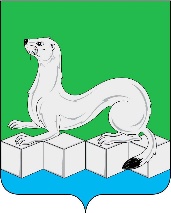 Контрольно – счетная палатаУсольского муниципального районаИркутской области665479, Российская Федерация, Иркутская область, Усольский муниципальный район, Белореченское муниципальное образование, рп.Белореченский, здание 100тел./факс (839543) 3-60-86. Е-mail: kspus21@mail.ruОКПО 75182332, ОГРН 1213800025361, ИНН 3801154463 КПП 380101001от 02.06.2023г. № 138на №________ от________________Главе Белореченского муниципального образованияМоисееву А.Н.Председателю Думы Белореченского муниципального образованияКривых Е.В.ПоказателиРешение Думы от 27.12.2022г. №27Решение Думы от 28.02.2023г. №38Сводная бюджетная росписьОтклонение в сумме гр.3-гр.212345Доходы, в том числе:100068,61154551,00154551,0054482,39Налоговые и неналоговые доходы, из них:75443,3186083,2986083,2910639,98-налоговые доходы68014,6874936,7174936,716922,03-неналоговые доходы7428,6311146,5811146,583717,95Безвозмездные поступления 24625,3068467,7168467,7143842,41Расходы 106904,60162870,82162870,8255966,22Дефицит (-) / Профицит (+)6835,99-8319,82-8319,82-1483,83%9,069,669,660,6ПоказателиУтвержденные бюджетные назначения (с учетом изменений на 01 апреля)Утвержденные бюджетные назначения (с учетом изменений на 01 апреля)Исполнено за январь-мартИсполнено за январь-март% исп.к плануФакт 2023г.к факту 2022г.Показатели2022 год2023 год2022 год2023 год% исп.к плануФакт 2023г.к факту 2022г.123456=5/3*1007=5-4Доходы, в том числе:99701,51154551,0038533,4716849,5810,90-21683,89Налоговые и неналоговые доходы, из них:64233,4186083,2937311,5114631,2817,00-22680,23налоговые доходы54813,8174936,7135940,7614370,6019,18-21 570,16неналоговые доходы9419,6011146,581370,75260,682,34- 1110,07Безвозмездные поступления 35468,1068467,711221,962218,303,24996,34Расходы 104518,06162870,8215144,9412014,777,38- 3130,17Дефицит (-) / Профицит (+)-4816,55-8319,82+23388,53+4834,81хх% 9,66ххххНаименование доходаПлановые назначения 2023 годИсполнение за 1 кварталИсполнение за 1 кварталИсполнение за 1 кварталИсполнение за 1 кварталОтклонение 2023/2022Отклонение 2023/2022Наименование доходаПлановые назначения 2023 год2023 год2023 год2022 год2022 годсумма%Наименование доходаПлановые назначения 2023 годсумма% к прогнозусумма% исполнениясумма%Всего доходов154551,0016849,5810,9038533,4738,65-21683,8943,73Налоговые и неналоговые доходы86083,2914631,2817,0037311,5158,09-22680,2339,21налоговые доходы74936,7114370,619,1835940,7665,57-21570,1639,98неналоговые доходы11146,58260,682,341370,7514,55-1110,0719,02Безвозмездные поступления 68467,712218,33,241221,963,45996,34181,54Наименование доходаПлановые назначения доходов на 2023 год Исполнение за 1 квартал Исполнение за 1 квартал Исполнение за 1 квартал Исполнение за 1 квартал Исполнение за 1 квартал Отклонение2023/2022Отклонение2023/2022Наименование доходаПлановые назначения доходов на 2023 год 2023 год2023 год2023 год2022 год2022 годОтклонение2023/2022Отклонение2023/2022Наименование доходаПлановые назначения доходов на 2023 год суммадоля, %% исполн.Суммадоля, %сумма%Налоговые доходы, из них:74936,7114370,619,1835940,76--21570,1639,98Налог на доходы физических лиц43053,666321,5643,9914,688909,0224,79-2587,4670,96Акцизы по подакцизным товарам (продукции), производимым на территории РФ2886,5774,085,3926,82702,471,9571,61110,19Налоги на совокупный доход, в том числе23905,156353,3844,2126,5825603,3971,24-19250,0124,81Единый сельскохозяйственный налог23905,156353,3826,5825603,3971,24-19250,0124,81Налоги на имущество5079,4373,272,607,35721,372,01-348,151,74- налог на имущество физических лиц800,1-37,82-                         4,7374,2210,29-112,04-          50,96- земельный налог4279,3411,099,61647,1589,71-236,0663,52Государственная пошлина122,620,0221,834,510,01-1,8958,09Неналоговые доходы, из них:11146,58260,682,341370,75--1110,0719,02Доходы от использования имущества, находящегося в гос. и мун. собственности1883,41206,6979,2910,971268,2892,52-1061,5916,30Доходы от оказания платных услуг (работ) и компенсации затрат государства157,9730,9711,8819,6061,574,49-30,650,30Доходы от продажи материальных и нематериальных активов9105,218,036,920,2020,991,53-2,9685,90Штрафы, санкции, возмещение ущерба051,9217,381,27-12,3828,77Прочие неналоговые доходы-2,520,18-2,52-Наименование доходаПлановые назначения доходов на 2023 годИсполнение за 1 квартал Исполнение за 1 квартал Исполнение за 1 квартал Исполнение за 1 квартал Исполнение за 1 квартал Отклонение2023/2022Отклонение2023/2022Наименование доходаПлановые назначения доходов на 2023 год2023 год2023 год2023 год2022 год2022 годОтклонение2023/2022Отклонение2023/2022Наименование доходаПлановые назначения доходов на 2023 годсуммадоля, %% исполн.суммадоля, %сумма%Безвозмездные поступления, из них:68467,712218,33,241221,96996,34181,5дотации4996,40213096,0242,63109589,611035194,5субсидии58620,500--0-0субвенции1008,4088,33,988,76126,9610,39-38,6669,55Иные межбюджетные трансферты3842,410--00Наименование показателяИсполнено за 1 кв. 2022г.Пер.план на 2023г. Уточн. План на01.04.2023г.(ф.0503117)Испол.за 1 кв. 2023г.Исполнение за 1 кв. 2023годаИсполнение за 1 кв. 2023годаИсполнение за 1 кв. 2023годаИсполнение за 1 кв. 2023годаНаименование показателяИсполнено за 1 кв. 2022г.Пер.план на 2023г. Уточн. План на01.04.2023г.(ф.0503117)Испол.за 1 кв. 2023г.к показателям 1кв.2022г.к показателям 1кв.2022г.к уточн. плану на 01.04.2023г.к уточн. плану на 01.04.2023г.Наименование показателяИсполнено за 1 кв. 2022г.Пер.план на 2023г. Уточн. План на01.04.2023г.(ф.0503117)Испол.за 1 кв. 2023г.суммагр.5-гр.2%суммагр.4-гр.5%123456789Расходы бюджета, всего15144,94106904,60162870,8112014,77-130,1779,33150856,047,38Общегосударственные вопросы8816,4443697,5246527,977293,16-523,2882,7239234,8115,67Национальная оборона93,41868,60868,6061,80-31,6166,16806,87,11Национальная безопасность и правоохранительная деятельность243,081597,921922,930,00-243,08-1922,93-Национальная экономика235,215162,3061606,11320,3785,17136,2161285,740,52Жилищно-коммунальное хозяйство775,8313686,2913388,31573,66-202,1773,9412814,654,28Охрана окружающей среды0,000,003842,410,000-3842,41-Образование128,32638,00257,900,00-128,32-257,9-Культура, кинематография2385,9214233,0417424,041977,18-408,7482,8715446,8611,35Социальная политика273,962917,032928,64241,92-32,0488,302686,728,26Физическая культура и спорт2003,2813785,3513785,351546,68-456,677,2112238,6711,22Обслуживание государственного и муниципального долга0,930,980,980,00-0,93-0,98-Межбюджетные трансферты общего характера бюджетам бюджетной системы российской федерации188,58317,57317,570,00-188,58-317,57-Наименование Утверждено СБР с изменениями на отчетную датуИсполнено за 1 квартал 2023 года Исполнено за 1 квартал 2023 года Исполнено за 1 квартал 2023 года Исполнено за 1 квартал 2022 годаИсполнено за 1 квартал 2022 годаОтклонение2023/2022 %Наименование Утверждено СБР с изменениями на отчетную датусумма% к СБР долясуммадоляОтклонение2023/2022 %Расходы бюджета - всего162870,8012014,777,3815144,9479,33Расходы на выплаты персоналу в целях обеспечения выполнения функций государственными (муниципальными) органами, казенными учреждениями, органами управления государственными внебюджетными фондами (100)39288,135843,0214,8748,637328,8948,3979,73Закупка товаров, работ и услуг для государственных (муниципальных) нужд (200)89479,202403,962,6920,012961,3719,5581,18Социальное обеспечение и иные выплаты населению (300)978,27102,6710,500,85119,060,7986,23Межбюджетные трансферты (500) 317,570--188,581,25-Предоставление субсидий бюджетным, автономным учреждениям и иным некоммерческим организациям (600)32302,053663,111,3430,494544,093080,61Обслуживание государственного и муниципального долга (700)0,980--0,920,01-Иные бюджетные ассигнования (800)504,6020,400,0220,01100,00№ п/пНаименование муниципальной программыУтвержденный план на 2023 годИсполнено за 1 квартал 2023 года% испол-нения123451.«Эффективное управление и экономическое развитие на территории городского поселения Белореченского муниципального образования»45055,476682,2014,832.«Безопасность на территории городского поселения Белореченского муниципального образования»816,000,000,03.«Безопасность гидротехнического сооружения водохранилища р. Мальтинка в с. Мальта Усольского района, находящегося на территории Белореченского муниципального образования»56,000,000,04.«Муниципальное хозяйство на территории городского поселения Белореченского муниципального образования»71783,89867,531,215.«Формирование современной городской среды Белореченского муниципального образования на 2019-2024 гг.»4580,420,000,06.«Работа с населением на территории городского поселения Белореченского муниципального образования»34288,033765,7810,987.«Архитектура и градостроительство»550,000,000,08.«Обеспечение пожарной безопасности на территории Белореченского муниципального образования на 2023 – 2027 годы»1111,920,000,00Итого 158241,7311315,507,15Наименование муниципальных программУтверждено (бюджетная роспись)  Исполнено за 1 квартал 2023 годаИсполнено за 1 квартал 2023 годаИсполнено за 1 квартал 2022 годаИсполнено за 1 квартал 2022 годаНаименование муниципальных программУтверждено (бюджетная роспись)  сумма%сумма%Исполнение расходов не осуществлялосьИсполнение расходов не осуществлялосьИсполнение расходов не осуществлялосьИсполнение расходов не осуществлялосьИсполнение расходов не осуществлялосьИсполнение расходов не осуществлялось«Безопасность гидротехнического сооружения водохранилища р. Мальтинка в с. Мальта Усольского района, находящегося на территории Белореченского муниципального образования»56,000,00-0,00-«Безопасность на территории городского поселения Белореченского муниципального образования»816,000,00-0,00-«Архитектура и градостроительство»550,000,00-0,00-«Формирование современной городской среды Белореченского муниципального образования на 2019-2024 гг.»4580,420,00-0,00-«Обеспечение пожарной безопасности на территории Белореченского муниципального образования на 2023 – 2027 годы»1111,920,00-0,00-Исполнено расходов на уровне 0,1%-10%Исполнено расходов на уровне 0,1%-10%Исполнено расходов на уровне 0,1%-10%Исполнено расходов на уровне 0,1%-10%Исполнено расходов на уровне 0,1%-10%Исполнено расходов на уровне 0,1%-10%«Муниципальное хозяйство на территории городского поселения Белореченского муниципального образования»71783,89867,531,21643,972,39Исполнено расходов на уровне 10,1 %-15%Исполнено расходов на уровне 10,1 %-15%Исполнено расходов на уровне 10,1 %-15%Исполнено расходов на уровне 10,1 %-15%Исполнено расходов на уровне 10,1 %-15%Исполнено расходов на уровне 10,1 %-15%«Эффективное управление и экономическое развитие на территории городского поселения Белореченского муниципального образования»45055,476682,2014,838804,6523,92«Работа с населением на территории городского поселения Белореченского муниципального образования»34288,033765,7810,984791,4821,05Наименование муниципальной программы № дата постановления (редакция на 01.04.2023г.)Объем бюджетных ассигнований (в паспорте программы)Объем бюджетных ассигнований (в бюджете на 2023 год)Отклоне-ния12345«Эффективное управление и экономическое развитие на территории городского поселения Белореченского муниципального образования»от 03.11.2020г. №543 (в ред. от 05.03.2023г. №131)45055,4745055,47-«Безопасность на территории городского поселения Белореченского муниципального образования»от 16.11.2020г. №582 (в ред. от 13.03.2023г. №151)816,00816,00-«Безопасность гидротехнического сооружения водохранилища р. Мальтинка в с. Мальта Усольского района, находящегося на территории Белореченского муниципального образования»16.11.2020г. №583 (в ред. от 09.12.2022г. №1267)56,0056,00-«Муниципальное хозяйство на территории городского поселения Белореченского муниципального образования»16.11.2020г. №581(в ред. от 13.04.2023г. №312)61889,8071783,899894,09«Формирование современной городской среды Белореченского муниципального образования на 2019-2024 гг.»21.12.2018г. №797 (в ред. от 19.04.2023г. №344)4546,504580,4233,92«Работа с населением на территории городского поселения Белореченского муниципального образования»03.11.2020г. №54434288,0334288,03-«Архитектура и градостроительство»26.11.2020г. №602(в ред. от 01.03.2023г. №133)550,00550,00-«Обеспечение пожарной безопасности на территории Белореченского муниципального образования на 2023 – 2027 годы»20.09.2022г. №1060 (в ред. от 09.12.2022г. №1266)1111,921111,92-Наименование непрограммных расходовБюджетные ассигнованияна 2023 годИсполнено за 1 квартал 2023 года% испол.Не исполнено12345Всего, в том числе за счет:4629,05699,2715,113929,78ФБ, в том числе:868,6061,807,11806,80Субвенция бюджетам на осуществление первичного воинского учета органами местного самоуправления поселений, муниципальных и городских округов868,6061,807,11806,80ОБ, в том числе:139,8026,5018,96113,30Субвенция на выполнение передаваемых полномочий субъектов Российской Федерации на осуществление областного государственного полномочия по определению перечня должностных лиц органов местного самоуправления0,70--0,7Осуществление отдельных областных государственных полномочий в сфере водоснабжения и вододеления139,1026,5019,05112,60МБ, в том числе:317,57--317,57Межбюджетные трансферты бюджетам муниципальных районов из бюджетов поселений и межбюджетные трансферты бюджетам поселений из бюджетов муниципальных районов на осуществление части полномочий по решению вопросов местного значения в соответствии с заключенными соглашениями317,57--317,57Кредиторская задолженность за 2022 год3303,08610,9618,502692,12